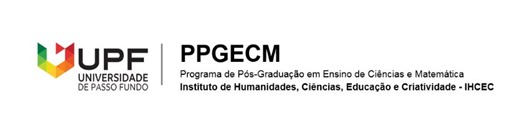 CARTA DE AUTORIZAÇÃO DO ESTABELECIMENTO DE ENSINOEu, ......., solicito autorização da Escola...... localizada no município ...., estado, para a realização de atividades de pesquisa associadas a dissertação [tese] que desenvolvo junto ao Programa de Pós-Graduação em Ensino de Ciências e Matemática da Universidade de Passo Fundo, RS. A pesquisa está vinculada a dados produzidos durante a aplicação de atividades didáticas junto a estudantes do... ano do Ensino ......  [a realização de um curso de capacitação para professores da área/componente curricular ..... do Ensino ......]. O período de aplicação das atividades na escola será de XX/XX/XXXX a XX/XX/XXXX e contará com a visita do professor orientador do estudo.(   ) Autorizo(    ) Não autorizoResponsável pela EscolaNome, cargo e carimboEu, ....., me comprometo a cumprir as normativas da escola, mantendo conduta ética e responsável e a utilizar os dados produzidos pela pesquisa, exclusivamente para fins acadêmicos e a destruí-los após a conclusão do estudo.Mestrando [Doutorando]								Nome completo